Ҡарар	                                                               решениЕ29.04.2020 й.                                           № 10/68			     29 .04.2020  г.	«О порядке оформления прав пользованияимуществом сельского поселения Скворчихинский сельсоветмуниципального района  Ишимбайский район Республики Башкортостан»В целях оформления прав пользования муниципальным имуществом сельского поселения Скворчихинский сельсовет муниципального района Ишимбайский район Республики Башкортостан и руководствуясь ст.ст. 16, 17, 50, 51 Федерального Закона «Об общих принципах организации местного самоуправления в Российской Федерации» от 06.10.2003г. № 131-ФЗ, Совет сельского поселения Скворчихинский сельсовет муниципального района Ишимбайский район Республики Башкортостан   четвертого созыва  р е ш и л:	1. При управлении муниципальным имуществом сельского поселения Скворчихинский сельсовет муниципального района Ишимбайский район Республики Башкортостан руководствоваться Постановлением Правительства Республики Башкортостан от 29.12.2007г. № 403 «О порядке оформления прав пользования государственным имуществом Республики Башкортостан и об определении годовой арендной платы за пользование государственным имуществом Республики Башкортостан», за исключением:-  подпунктов 1 и 3 пункта 2 изменений  вносимых в порядок оформления прав пользования государственным имуществом Республики Башкортостан и Методику определения годовой арендной платы за пользование государственным имуществом Республики Башкортостан, утвержденных Постановлением Правительства  Республики  Башкортостан от 16.12.2010г. № 486;2. При расчете арендной платы за пользование муниципальным имуществом сельского поселения Скворчихинский  сельсовет муниципального района Ишимбайский район Республики Башкортостан руководствоваться приказом Министерства земельных и имущественных отношений Республики Башкортостан от 23.12.2019г. № 1798,   на основании которого  размер стоимости нового строительства (одного квадратного метра общей площади нежилых помещений), определенный независимым оценщиком в соответствии с законодательством, регулирующим оценочную деятельность в Российской Федерации,  устанавливается:- в границах сельских поселений муниципального района Ишимбайский район Республики Башкортостан в размере 29076 рублей.При расчете арендной платы столовых и оборудования пищеблоков, для организаций питания, обслуживающих дошкольные образовательные организации, профессиональные образовательные организации, образовательные организации высшего образования (на площадь помещения, используемую в целях оказания данных видов услуг) установить коэффициент разрешенного использования К2=0,05.При расчете арендной платы субъектам малого и среднего предпринимательства неиспользуемого муниципального имущества,  входящего в перечень свободных площадей и незагруженных мощностей предприятий и организаций муниципального сектора, предлагаемых для передачи в аренду (лизинг) субъектам малого предпринимательства на момент обращения,  в течении первых двух лет (за исключением объектов, закрепленных на праве хозяйственного ведения за муниципальными унитарными предприятиями) установить коэффициент разрешенного использования К2=0,01.	3. Настоящее решение вступает в силу с момента подписания и применяется с 01.01.2020г.  Главасельского поселения  Скворчихинсий сельсовет              муниципального района            Ишимбайский район              Республики Башкортостан                                  С.А. ГерасименкоБашҡортостан Республикаһы Ишембай районы муниципаль районы Скворчиха ауыл советы  ауыл биләмәһе хакимиәте   Мәктәп урамы, 8, Скворчиха  ауылы, Ишембай районы, Башкортостан РеспубликаһыТел. Факс: 8(34794) 2-88-74, e-mail: mail@skvorhiha.ru	ОГРН 1020201773327,		 ИНН 0226001302 КПП 026101001	Р/с 40204810700000001210 отделение – НБ Республика Башкортостан г.Уфа, БИК 048073001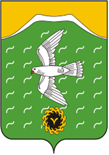 Администрация  сельского поселения Скворчихинский сельсовет    муниципального района  Ишимбайский район   Республики БашкортостанШкольная ул., д.8, с.Скворчиха, Ишимбайский район, Республика Башкортостан, 453226Тел. Факс: 8(34794) 2-88-74, e-mail: mail@skvorhiha.ruОГРН 1020201773327, ИНН 0226001302 КПП 026101001,                                     Р/с 40204810700000001210 отделение – НБ Республика Башкортостан г.Уфа, БИК 048073001